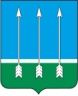 Администрациязакрытого административно-территориального образования Озерный Тверской областиПОСТАНОВЛЕНИЕ29.02.2024                                                                                                     № 24О создании комиссии по обследованию имущества и условий жизнедеятельности граждан, пострадавших в результате чрезвычайных ситуаций природного и техногенного характера на территории ЗАТО ОзерныйВ соответствии с постановлением Правительства Тверской области от 01.07.2022 № 347-пп «О предоставлении мер социальной поддержки гражданам, пострадавшим в результате чрезвычайных ситуаций природного и техногенного характера на территории Тверской области» (с изменениями и дополнениями), в целях внедрения государственных услуг по предоставлению мер социальной поддержки гражданам, пострадавшим в результате чрезвычайных ситуаций природного и техногенного характера на территории Тверской области, руководствуясь статьей 36 Устава ЗАТО Озерный, администрация ЗАТО Озерный постановляет:1. Создать комиссию по обследованию имущества и условий жизнедеятельности граждан, пострадавших в результате чрезвычайных ситуаций природного и техногенного характера на территории ЗАТО Озерный (далее – Комиссия).2. Утвердить состав Комиссии (приложение № 1).3. Утвердить Положение о Комиссии (приложение № 2).4. Контроль за исполнением данного постановления оставляю за собой.5. Настоящее постановление опубликовать в газете «Дни Озерного» и разместить на официальном сайте муниципального образования ЗАТО Озерный в сети Интернет (www.ozerny.ru).6. Настоящее постановление вступает в силу со дня опубликования.Глава ЗАТО Озерный                                                                        Н.А. ЯковлеваПриложение № 1к постановлениюадминистрации ЗАТО Озерныйот 29.02.2024 г. № 24Состав комиссии по обследованию имущества и условий жизнедеятельности граждан, пострадавших в результате чрезвычайных ситуаций природного и техногенного характера на территории ЗАТО ОзерныйПредседатель Комиссии – Глава ЗАТО Озерный Н.А. Яковлева;Заместитель председателя комиссии – первый заместитель главы администрации ЗАТО Озерный, заместитель председателя КЧС и ОПБ ЗАТО Озерный А.Н. Комаров;Секретарь Комиссии – руководитель отдела мобилизационной подготовки, делам ГО и ЧС администрации ЗАТО Озерный П.Е. Андреев.Члены Комиссии:- заместитель главы администрации ЗАТО Озерный по финансово-экономическим вопросам Н.З. Савокина;- заместитель главы администрации ЗАТО Озерный по вопросам ЖКХ А.А. Васильев;- начальник СПСЧ № 50 МЧС России, заместитель председателя КЧС и ОПБ ЗАТО Озерный А.В. Никитин;- начальник МО МВД по ЗАТО, на ОВ и РО Тверской области М.А. Раскатов (по согласованию);- главный врач ГБУЗ «Городская больница ЗАТО Озерный» С.А. Васильева;- директор ООО «УК Комсервис» В.В. Мосиенко;- директор ООО «Школьник» В.В Семова;- директор МБУ «Дорсервис» А.А. Головин;- директор МУП «КС ЗАТО Озерный» Т.А. Афанасьева;- начальник МКУ «ЕДДС ЗАТО Озерный» В.Г. Шматов.Приложение № 2к постановлениюадминистрации ЗАТО Озерныйот 29.02.2024 г. № 24Положениео комиссии по обследованию имущества и условий жизнедеятельности граждан, пострадавших в результате чрезвычайных ситуаций природного и техногенного характера на территории ЗАТО Озерный1. Общие положения1.1. Настоящее Положение о комиссии по обследованию имущества и условий жизнедеятельности граждан, пострадавших в результате чрезвычайных ситуаций природного и техногенного характера на территории ЗАТО Озерный (далее – Положение) определяет порядок работы комиссии по обследованию имущества и условий жизнедеятельности граждан, пострадавших в результате чрезвычайных ситуаций природного и техногенного характера на территории ЗАТО Озерный (далее – Комиссия), определяет её цели и задачи.1.2. Комиссия руководствуется в своей деятельности Конституцией Российской Федерации, законодательством Российской Федерации, иными нормативными правовыми актами, Уставом ЗАТО Озерный Тверской области, настоящим Положением.1.3. Комиссия осуществляет свою деятельность во взаимодействии с органами государственной власти, органами местного самоуправления, организациями, учреждениями, предприятиями, независимо от форм собственности, должностными лицами (далее – заинтересованные стороны).1.4. К полномочиям Комиссии относится установление фактов:- проживания гражданина в жилом помещении, находящимся в зоне чрезвычайной ситуации;- нарушения условий жизнедеятельности гражданина в результате поражающих факторов чрезвычайной ситуации;- полной или частичной утраты имущества первой необходимости в результате поражающих факторов чрезвычайной ситуации.1.4. Решения Комиссии, принятые в пределах ее компетенции, носят рекомендательный характер.2. Основные задачи и функции Комиссии2.1. Комиссия выполняет следующие задачи:2.1.1. Установление факта проживания граждан в жилых помещениях, находящихся в зоне чрезвычайной ситуации, факта нарушения условий жизнедеятельности граждан и факта утраты ими имущества первой необходимости в результате чрезвычайной ситуации на территории ЗАТО Озерный, в целях обеспечения предоставления мер социальной поддержки гражданам.2.1.2. Подготовка заключений об установлении факта проживания граждан в жилых помещениях, находящихся в зоне чрезвычайной ситуации, факта нарушения условий жизнедеятельности граждан и факта утраты ими имущества первой необходимости в результате чрезвычайной ситуации на территории ЗАТО Озерный.2.1.3. Осуществление иных задач, связанных с деятельностью Комиссии.2.2. Для выполнения возложенных задач Комиссия осуществляет следующие функции:2.2.1. Запрашивает в установленном порядке у заинтересованных сторон документы и необходимую информацию по вопросам, относящимся к деятельности Комиссии.2.2.2. Осуществляет иные функции для достижения целей и выполнения задач Комиссии в соответствии с действующим законодательством.3. Права Комиссии3.1. Для реализации своих задач Комиссия имеет право:3.1.1. Обращаться к гражданам, подавшим заявление, с целью оказания содействия Комиссии в сборе документов и иных сведений о месте их проживания в жилых помещениях, находящихся в зоне чрезвычайной ситуации.3.1.2. Запрашивать и получать в установленном порядке от государственных органов власти, органов местного самоуправления, организаций, должностных лиц и граждан необходимые для деятельности комиссии материалы, документы и информацию.3.1.3. Привлекать к участию в работе Комиссии представителей заинтересованных сторон.4. Организация деятельности Комиссии4.1. Комиссия создается и упраздняется на основании постановления администрации ЗАТО Озерный.4.2. Состав Комиссии утверждается постановлением администрации ЗАТО Озерный.4.3. В состав Комиссии включаются представители МЧС России (по согласованию), исполнительных органов государственной власти Тверской области, органов местного самоуправления (по согласованию), руководители предприятий и организаций муниципального образования (по согласованию).4.4. К участию в работе Комиссии в целях определения факта нарушения условий жизнедеятельности граждан, пострадавших в результате чрезвычайных ситуаций, по согласованию могут быть привлечены сотрудники учреждений санитарно-эпидемиологического надзора Тверской области, специалисты организаций жилищно-коммунального хозяйства, иные специалисты с учетом профиля технической помощи, необходимой для работы Комиссии.4.5. Члены Комиссии участвуют в её деятельности на безвозмездной основе.4.6. Председатель Комиссии осуществляет общее руководство деятельностью Комиссии, определяет дату и время проведения обследования имущества и условий жизнедеятельности граждан, пострадавших в результате чрезвычайных ситуаций природного и техногенного характера на территории ЗАТО Озерный, организует работу по подготовке правового акта администрации ЗАТО Озерный о внесении изменений в состав Комиссии. В случае отсутствия председателя, его обязанности исполняет заместитель председателя Комиссии.4.7. Секретарь Комиссии:- осуществляет организационно-техническое обеспечение деятельности;- информирует членов Комиссии о дате и времени проведения обследования имущества и условий жизнедеятельности граждан, пострадавших в результате чрезвычайных ситуаций природного и техногенного характера на территории ЗАТО Озерный;- оформляет протокол заседания Комиссии и заключения об установлении факта проживания граждан в жилых помещениях, находящихся в зоне чрезвычайной ситуации, факта нарушения условий жизнедеятельности граждан и факта утраты ими имущества первой необходимости в результате чрезвычайной ситуации на территории ЗАТО Озерный.В период отсутствия секретаря Комиссии его полномочия может исполнять другой член Комиссии по решению председателя.4.8. Комиссия правомочна, если присутствуют более половины состава лиц, входящих в Комиссию. Члены Комиссии участвуют в проведении обследования без права замены. 4.9. Заседания Комиссии оформляются протоколом.4.10. Решения Комиссии по установлению фактов проживания граждан в жилых помещениях, находящихся в зоне чрезвычайной ситуации, факта нарушения условий жизнедеятельности граждан и факта утраты ими имущества первой необходимости в результате чрезвычайной ситуации на территории ЗАТО Озерный, могут быть обжалованы в порядке, установленном действующим законодательством.4.11. Основанием для начала работы Комиссии является поступление заявления гражданина на назначение выплаты единовременной материальной помощи либо на назначение финансовой помощи в связи с утратой имущества первой необходимости гражданам, пострадавшим в результате чрезвычайных ситуаций природного и техногенного характера на территории ЗАТО Озерный.4.12. В течении 1 календарного дня со дня поступления документов Комиссия устанавливает факт проживания заявителей в жилом помещении, находящемся в зоне чрезвычайной ситуации, и проводит обследование имущества и условий жизнедеятельности граждан, пострадавших в результате чрезвычайных ситуаций природного и техногенного характера на территории ЗАТО Озерный.Уведомление заявителя о дате прибытия Комиссии осуществляется по телефону или по адресу электронной почты, указанному в заявлении.4.13. При отсутствии возможности доступа Комиссии в жилое помещение по адресу, указанному в заявлении, для проведения обследования (в том числе по причине отсутствия заявителя на момент работы Комиссии), данный факт фиксируется в заключении Комиссии с указанием даты, времени и фактов, которые послужили препятствием к проведению обследования с указанием даты уведомления заявителя. Комиссией составляется заключение (в 1 экземпляре) о невозможности обследования жилого помещения, заверенная копия которого предоставляется заявителю.4.14. Если обследование провести не представляется возможным по причинам, указанным в п.4.13. настоящего положения, заявителю не может быть назначена выплата единовременной материальной помощи и (или) финансовой помощи по следующим основаниям:- факт проживания заявителя в жилом помещении, указанном в заявлении, Комиссией не установлен;- факт нарушения условий жизнедеятельности заявителя в результате воздействия поражающих факторов источника чрезвычайной ситуации Комиссией не установлен;- факт утраты имущества первой необходимости в результате поражающих факторов источника чрезвычайной ситуации Комиссией не установлен.4.15. Секретарь Комиссии в течении 1 рабочего дня со дня поступления заявления в администрацию ЗАТО Озерный:- запрашивает у заявителя документы (сведения), подтверждающие факт проживания в жилом помещении, находящемся в зоне чрезвычайной ситуации согласно п.5.1. настоящего положения (регистрация по месту жительства (пребывания), договор аренды жилого помещения, договор социального найма жилого помещения, соответствующее судебное решение);- запрашивает необходимые документы (сведения) от федеральных и региональных органов исполнительной власти, органов местного самоуправления и их структурных подразделений, должностных лиц, предприятий, организаций, учреждений с целью подтверждения документов (сведений), представленных гражданами в целях подтверждения факта проживания граждан в жилых помещениях, находящихся в зоне чрезвычайной ситуации.4.16. После проведения обследования жилого помещения (с фиксацией фото и видео материалов) и на основании полученных сведений, указанных в п.4.15, Комиссия проводит анализ на предмет установления фактов, указанных в п.1.4. настоящего положения.4.17. По результатам работы Комиссии оформляется заключение об установлении факта проживания в жилом помещении, находящемся в зоне чрезвычайной ситуации, и факта утраты имущества первой необходимости в результате чрезвычайной ситуации по форме согласно приложению 1 к настоящему Положению либо заключение об установлении факта проживания в жилом помещении, находящемся в зоне чрезвычайной ситуации, и факта нарушения условий жизнедеятельности заявителя в результате чрезвычайной ситуации по форме согласно приложению 2 к настоящему Положению. Заключения Комиссии могут быть подготовлены в отношении одного или нескольких граждан, проживающих в одном жилом помещении, находящемся в зоне чрезвычайной ситуации.4.18. Заключение Комиссии составляется в одном экземпляре, подписывается всеми членами и заявителем либо законным представителем, представителем заявителя (об ознакомлении с заключением Комиссии), а также утверждается Главой ЗАТО Озерный либо лицом его замещающим с расшифровкой подписи, проставлением даты, печати.Установление факта проживания граждан в жилом помещении, находящемся в зоне чрезвычайной ситуации5.1. Факт проживания граждан от 14 лет и старше в жилых помещениях, находящихся в зоне чрезвычайной ситуации, устанавливается решением Комиссии на основании следующих критериев:а) гражданин зарегистрирован по месту жительства в жилом помещении, которое попало в зону чрезвычайной ситуации, при введении режима чрезвычайной ситуации для соответствующих органов управления и сил единой государственной системы предупреждения и ликвидации чрезвычайных ситуаций;б) гражданин зарегистрирован по месту пребывания в жилом помещении, которое попало в зону чрезвычайной ситуации, при введении режима чрезвычайной ситуации для соответствующих органов управления и сил единой государственной системы предупреждения и ликвидации чрезвычайных ситуаций;в) имеется договор аренды жилого помещения, которое попало в зону чрезвычайной ситуации;г) имеется договор социального найма жилого помещения, которое попало в зону чрезвычайной ситуации;д) имеются справки с места работы или учебы, справки медицинских организаций;е) имеются документы, подтверждающие оказание медицинских, образовательных, социальных услуг и услуг почтовой связи;ж) иные сведения, которые могут быть предоставлены гражданином в инициативном порядке, получение которых не потребует от заявителя обращения за получением государственных (муниципальных) услуг, услуг организаций.Факт проживания детей в возрасте до 14 лет в жилых помещениях, находящихся в зоне чрезвычайной ситуации, устанавливается решением Комиссии, если установлен факт проживания в жилом помещении, находящемся в зоне чрезвычайной ситуации, хотя бы одного из родителей (усыновителей, опекунов), с которым проживает ребенок.Установление факта нарушения условий жизнедеятельности граждан в результате чрезвычайной ситуации6.1. Факт нарушения условий жизнедеятельности граждан в результате чрезвычайной ситуации определяется наличием либо отсутствием обстоятельств, которые возникли в результате чрезвычайной ситуации и при которых на определенной территории невозможно проживание людей в связи с гибелью или повреждением имущества, угрозой их жизни или здоровью.Факт нарушения условий жизнедеятельности граждан в результате чрезвычайной ситуации устанавливается решением комиссии исходя из следующих критериев:а) невозможность проживания граждан в жилых помещениях;б) невозможность осуществления транспортного сообщения между территорией проживания граждан и иными территориями, где условия жизнедеятельности не были нарушены;в) нарушение санитарно-эпидемиологического благополучия граждан.Факт нарушения условий жизнедеятельности при чрезвычайной ситуации устанавливается по состоянию хотя бы одного из показателей указанных критериев, характеризующему невозможность проживания граждан в жилых помещениях.Критерий невозможности проживания граждан в жилых помещениях оценивается по следующим показателям состояния жилого помещения, характеризующим возможность или невозможность проживания в нем:а) состояние здания (помещения);б) состояние теплоснабжения здания (помещения);в) состояние водоснабжения здания (помещения);г) состояние электроснабжения здания (помещения);д) возможность использования лифта.Состояние здания (помещения) определяется визуально. Невозможность проживания гражданина в жилых помещениях констатируется, если в результате чрезвычайной ситуации поврежден или частично разрушен хотя бы один из следующих конструктивных элементов здания: фундамент, стены, перегородки, перекрытия, полы, крыша, окна и двери, отделочные работы, печное отопление, электроосвещение.Состояние теплоснабжения здания (помещения) определяется инструментально. Невозможность проживания гражданина в жилых помещениях констатируется, если в результате чрезвычайной ситуации более суток прекращено теплоснабжение жилого здания (помещения), осуществляемое до чрезвычайной ситуации.Состояние водоснабжения здания (помещения) определяется визуально. Невозможность проживания гражданина в жилых помещениях констатируется, если в результате чрезвычайной ситуации более суток прекращено водоснабжение жилого здания (помещения), осуществляемое до чрезвычайной ситуации.Состояние электроснабжения здания (помещения) определяется инструментально. Невозможность проживания заявителя в жилых помещениях констатируется, если в результате чрезвычайной ситуации более суток прекращено электроснабжение жилого здания (помещения), осуществляемое до чрезвычайной ситуации.Возможность использования лифта определяется визуально. Невозможность проживания заявителя в жилых помещениях констатируется, если в результате чрезвычайной ситуации более суток невозможно использование всех лифтов в здании на этажах выше шестого включительно.Критерий невозможности осуществления транспортного сообщения между территорией проживания граждан и иными территориями, где условия жизнедеятельности не были нарушены, оценивается путем:а) определения наличия и состава общественного транспорта в районе проживания гражданина;б) определения возможности функционирования общественного транспорта от ближайшего к гражданину остановочного пункта.Невозможность осуществления транспортного сообщения констатируется при наличии абсолютной невозможности функционирования общественного транспорта между территорией проживания граждан и иными территориями, где условия жизнедеятельности не были нарушены.Критерий нарушения санитарно-эпидемиологического благополучия граждан оценивается инструментально. Нарушение санитарно-эпидемиологического благополучия заявителя констатируется, если в районе его проживания в результате чрезвычайной ситуации произошло загрязнение атмосферного воздуха, воды, почвы загрязняющими веществами, превышающее предельно допустимые концентрации.Установление факта утраты имущества первой необходимости гражданами в результате чрезвычайной ситуации7.1. Для целей настоящего Положения под имуществом первой необходимости понимается минимальный набор непродовольственных товаров общесемейного пользования, необходимых для сохранения здоровья человека и обеспечения его жизнедеятельности, включающий в себя:а) предметы для хранения и приготовления пищи - холодильник, газовая плита (электроплита) и шкаф для посуды;б) предметы мебели для приема пищи - стол и стул (табуретка);в) предметы мебели для сна - кровать (диван);г) предметы средств информирования граждан - телевизор (радио);д) предметы средств водоснабжения и отопления (в случае отсутствия централизованного водоснабжения и отопления) - насос для подачи воды, водонагреватель и отопительный котел (переносная печь).Факт утраты имущества первой необходимости устанавливается решением комиссии исходя из следующих критериев:а) частичная утрата имущества первой необходимости - приведение в результате воздействия поражающих факторов источника чрезвычайной ситуации части находящегося в жилом помещении, попавшем в зону чрезвычайной ситуации, имущества первой необходимости (не менее 3 предметов имущества первой необходимости) в состояние, непригодное для дальнейшего использования;б) полная утрата имущества первой необходимости - приведение в результате воздействия поражающих факторов источника чрезвычайной ситуации всего находящегося в жилом помещении, попавшем в зону чрезвычайной ситуации, имущества первой необходимости в состояние, непригодное для дальнейшего использования.При определении степени утраты имущества первой необходимости учитывается утрата предметов имущества первой необходимости каждой категории однократно.Приложение 1к Положению о комиссии по обследованию имущества и условий жизнедеятельности граждан, пострадавших в результате чрезвычайных ситуаций природного и техногенного характера на территории ЗАТО Озерный                                                                                                                                        УТВЕРЖДАЮ                                                                                                                                  Глава ЗАТО Озерный                                                                                                                                     Тверской области                                                                                                                  ________________________________                                                                                                                       (подпись, фамилия, инициалы)                                                                                                                                 "__" __________ 20__ г.                                                                                                                         М.П.Заключениеоб установлении факта проживания в жилом помещении,находящемся в зоне чрезвычайной ситуации, и факта утраты имуществапервой необходимости в результате чрезвычайной ситуации     ___________________________________________________________________________________ (реквизиты нормативного правового акта Тверской области об отнесении сложившейся ситуации к чрезвычайной)      Комиссия в составе:Председатель комиссии: __________________________________________________                                                                      (должность, фамилия, инициалы)Члены комиссии: _________________________________________________________                                                  (должность, фамилия, инициалы)                _________________________________________________________                                                   (должность, фамилия, инициалы)                _________________________________________________________                                                   (должность, фамилия, инициалы)провела _________ обследование утраченного имущества первой необходимости                  (дата)заявителя: ______________________________________________________________                      (фамилия, имя, отчество (при наличии), дата рождения, данные документа, удостоверяющего личность, СНИЛС (при наличии), адрес места жительства)по адресу: ______________________________________________________________Факт проживания в жилом помещении_________________________________________________________________________            (фамилия, имя, отчество (при наличии заявителя,             а также иных лиц, указанных в заявлении(-ях)установлен/не установлен на основании ___________________________________       (нужное подчеркнуть)                    (указать, если факт проживания установлен) Список утраченного имущества первой необходимости     Факт утраты имущества первой необходимости __________________________________________________________________________________________________           (фамилия, имя, отчество (при наличии) заявителя)в результате чрезвычайной ситуации установлен/не установлен                                                           (нужное подчеркнуть)Степень утраты имущества первой необходимости: полная/частичная                                                                                      (нужное подчеркнуть)Председатель комиссии:__________________________________________________________________               (должность, подпись, фамилия, инициалы)Члены комиссии:__________________________________________________________________               (должность, подпись, фамилия, инициалы)__________________________________________________________________               (должность, подпись, фамилия, инициалы)С заключением ознакомлен:заявитель (законный представитель заявителя либо представитель заявителя)__________________________________________________________________               (дата, подпись, фамилия, инициалы)Приложение 2к Положению о комиссии по обследованию имущества и условий жизнедеятельности граждан, пострадавших в результате чрезвычайных ситуаций природного и техногенного характера на территории ЗАТО Озерный                                                        УТВЕРЖДАЮ                                                                                                                                 Глава ЗАТО Озерный                                                                                                                                    Тверской области                                                                                                                  ________________________________                                                                                                                       (подпись, фамилия, инициалы)                                                                                                                               "__" __________ 20__ г.                                                                                                                         М.П.Заключениеоб установлении факта проживания в жилом помещении,находящемся в зоне чрезвычайной ситуации, и факта нарушения условийжизнедеятельности заявителя в результате чрезвычайной ситуации_______________________________________________________________________________________(реквизиты нормативного правового акта Тверской области об отнесении сложившейся ситуации к    чрезвычайной)Комиссия в составе:Председатель комиссии: __________________________________________________                                                                          (должность, фамилия, инициалы)Члены комиссии: _________________________________________________________                                                                (должность, фамилия, инициалы)_________________________________________________________________________                                                                (должность, фамилия, инициалы)_________________________________________________________________________                                                                  (должность, фамилия, инициалы)провела _______________ обследование условий жизнедеятельности заявителя:                         (дата)____________________________________________________________________________________________________________________________________________________________________________ (фамилия, имя, отчество (при наличии), дата рождения, данные документа, удостоверяющего личность, СНИЛС (при наличии), адрес места жительства),по адресу: ______________________________________________________________Факт проживания в жилом помещении_________________________________________________________________________ (фамилия, имя, отчество (при наличии) заявителя, а также иных лиц, указанных в заявлении(-ях)установлен/не установлен на основании ___________________________________         (нужное подчеркнуть)                   (указать, если факт проживания установлен)Дата начала нарушений условий жизнедеятельности _________________________     *нужное подчеркнуть.     Факт  нарушения  условий жизнедеятельности при чрезвычайной ситуации устанавливается  по  состоянию  хотя  бы  одного из показателей указанных критериев,  характеризующему  невозможность  проживания заявителя в жилом помещении (месте проживания).     Факт нарушения условий жизнедеятельности_________________________________________________________________________           (фамилия, имя, отчество (при наличии) заявителя)в результате чрезвычайной ситуации установлен/не установлен                                                                  (нужное подчеркнуть)Председатель комиссии:_________________________________________________________________________                 (должность, подпись, фамилия, инициалы)Члены комиссии:_________________________________________________________________________                 (должность, подпись, фамилия, инициалы)_________________________________________________________________________                 (должность, подпись, фамилия, инициалы)_________________________________________________________________________                 (должность, подпись, фамилия, инициалы)С заключением комиссии ознакомлен:заявитель (законный представитель заявителя либо представитель заявителя)__________________________________________________________________                    (дата, подпись, фамилия, инициалы)N
п/пСписок имущества первой необходимостиУтрачено (да или нет)Примечание1Предметы для хранения и приготовления пищи:холодильникгазовая плита (электроплита)шкаф для посуды2Предметы мебели для приема пищи:столстул (табуретка)3Предметы мебели для сна:кровать (диван)4Предметы средств информирования граждан:телевизор (радио)5Предметы средств водоснабжения и отопления (заполняется в случае отсутствия централизованного водоснабжения и отопления):насос для подачи водыводонагревателькотел отопительный (переносная печь)Критерии нарушения условий жизнедеятельностиПоказатели критериев нарушения условий жизнедеятельностиСостояние *Невозможность проживания заявителя в жилом помещении (месте проживания)1) здание (жилое помещение)Невозможность проживания заявителя в жилом помещении (месте проживания)фундаментповрежден (частично разрушен)/не поврежденНевозможность проживания заявителя в жилом помещении (месте проживания)стеныповреждены (частично разрушены)/не поврежденыНевозможность проживания заявителя в жилом помещении (месте проживания)перегородкиповреждены (частично разрушены)/не поврежденыНевозможность проживания заявителя в жилом помещении (месте проживания)перекрытияповреждены (частично разрушены)/не поврежденыНевозможность проживания заявителя в жилом помещении (месте проживания)полыповреждены (частично разрушены)/не поврежденыНевозможность проживания заявителя в жилом помещении (месте проживания)крышаповреждена (частично разрушена)/не поврежденаНевозможность проживания заявителя в жилом помещении (месте проживания)окна и двериповреждены (частично разрушены)/не поврежденыНевозможность проживания заявителя в жилом помещении (месте проживания)отделочные работыповреждены (частично разрушены)/не поврежденыНевозможность проживания заявителя в жилом помещении (месте проживания)печное отоплениеповреждено (частично разрушено)/не поврежденоНевозможность проживания заявителя в жилом помещении (месте проживания)электроосвещениеповреждено (частично разрушено)/не поврежденоНевозможность проживания заявителя в жилом помещении (месте проживания)прочиеповреждены (частично разрушены)/не поврежденыНевозможность проживания заявителя в жилом помещении (месте проживания)2) теплоснабжение здания (жилого помещения)нарушено/не нарушеноНевозможность проживания заявителя в жилом помещении (месте проживания)3) водоснабжение здания (жилого помещения)нарушено/не нарушеноНевозможность проживания заявителя в жилом помещении (месте проживания)4) электроснабжение здания (жилого помещения)нарушено/не нарушеноНевозможность проживания заявителя в жилом помещении (месте проживания)5) возможность использования лифтавозможно/невозможноНевозможность осуществления транспортного сообщения между территорией проживания заявителя и иными территориями, где условия жизнедеятельности не были нарушены1) наличие и состав общественного транспорта в районе проживания заявителядоступно/недоступно (указать доступные транспортные средства)Невозможность осуществления транспортного сообщения между территорией проживания заявителя и иными территориями, где условия жизнедеятельности не были нарушены2) функционирование общественного транспорта от ближайшего к заявителю остановочного пунктавозможно/невозможноНарушение санитарно-эпидемиологического благополучия заявителяуровень загрязнения атмосферного воздуха, воды и почвы загрязняющими веществаминарушено/не нарушено